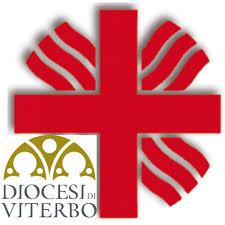 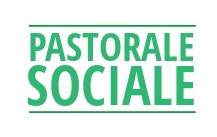 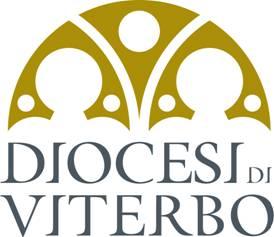 AVVISO PUBBLICOPER IL SOSTEGNO ALLE IMPRESE IN DIFFICOLTÀ PER L’EMERGENZA COVID-19, PROGETTO LAVORO E DIGNITA’ FinalitàL’avviso pubblico si inserisce nell’ambito delle iniziative promosse dalla Caritas diocesana di Viterbo, insieme con l’ufficio Pastorale Sociale e del Lavoro,  per il contrasto alla povertà ed il sostegno al lavoro, ponendosi l’obiettivo di sostenere le micro-imprese, che hanno subito una contrazione economica a seguito dell’emergenza COVID-19, attraverso la concessione di un contributo economico finalizzato a favorire la continuità lavorativa dei propri dipendenti, evitando la perdita di posti di lavoro.RisorseLa dotazione finanziaria, dal fondo 8x1000 della Chiesa Cattolica di Caritas Italiana, è pari a 25.000,00 euro, fino ad esaurimento fondi.BeneficiariMicro-Imprese in possesso dei seguenti requisiti:1) Sede operativa ubicata nel territorio della Diocesi di Viterbo;2) Massimo 3 dipendenti;3) Aver avuto una perdita di fatturato nei mesi di gennaio e giugno 2021 pari ad almeno il 50%rispetto al fatturato registrato negli stessi mesi dell’anno 2019. Contributo concessoAlle imprese beneficiarie verrà erogato un contributo totale di 2500,00 euro.Modalità di assegnazione del contributoL’assegnazione, successivamente al colloquio conoscitivo di selezione con l’equipe di gestionedell’avviso, verrà effettuata mediante una graduatoria stilata secondo i seguenti parametri:a) Perdita di fatturato;b) N. dipendenti;c) N. figli minori a carico dei dipendenti;d) Accesso ad altre forme di sostegno;e) Esito colloquio conoscitivo.L’avviso è aperto dal giorno 20 luglio fino ad esaurimento dei fondi. A parità di condizioni, avrà prevalenza l’ordine di arrivo della richiesta.Le imprese assegnatarie sono tenute alla sottoscrizione di un’apposita convenzione con la CaritasDiocesana di Viterbo per l’erogazione del contributo.Modalità di adesione, documentazione e tempisticaLe istanze di partecipazione, compilate su apposita modulistica e corredate degli allegati, dovranno essere presentate tramite E-mail a: progetti@caritasviterbo.it, oppure recapitate a mano presso gli uffici della  Caritas diocesana in Via San Lorenzo, 64 – Viterbo.Per chiarimenti ed informazioni è possibile chiamare il numero 345 5610232  o scrivere al seguente indirizzo mail: progetti@caritasviterbo.it La domanda di ammissione dovrà essere presentata secondo modulistica scaricabile al sito: www.caritasviterbo.it Trattamento dei datiSi informa che, ai sensi e per gli effetti dell’art. 13 del D.Lgs n. 196/03 i dati personali forniti e raccolti,in occasione del presente avviso pubblico, verranno utilizzati esclusivamente in funzione e per i finidel presente procedimento.Il titolare del trattamento è la Caritas diocesana di Viterbo.